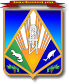 МУНИЦИПАЛЬНОЕ ОБРАЗОВАНИЕХАНТЫ-МАНСИЙСКИЙ РАЙОНХанты-Мансийский автономный округ – ЮграАДМИНИСТРАЦИЯ ХАНТЫ-МАНСИЙСКОГО РАЙОНАР А С П О Р Я Ж Е Н И Еот 29.08.2017                                                                                            № 881-рг. Ханты-МансийскОб утверждении Устава муниципального автономногоучреждения «Организационно-методический центр» в новой редакции	В соответствии с Федеральным законом от 03.11.2006 № 174-ФЗ 
«Об автономных учреждениях», постановлением администрации Ханты-Мансийского района от 24.11.2011 № 232 «Об утверждении Порядка создания, реорганизации, изменения типа и ликвидации муниципальных учреждений Ханты-Мансийского района, а также утверждения уставов муниципальных учреждений Ханты-Мансийского района и внесения в них изменений», в связи с совершенствованием правового положения автономных учреждений:1. Утвердить Устав муниципального автономного учреждения «Организационно-Методический центр» в новой редакции согласно приложению.2. Директору МАУ «Организационно-методический центр» 
Л.В.Шишонковой направить Устав в новой редакции в межрайонную инспекцию Федеральной налоговой службы России № 1 по Ханты-Мансийскому автономному округу – Югре для регистрации.3. Контроль за выполнением распоряжения возложить 
на заместителя главы Ханты-Мансийского района Л.Д.КречмерГлава Ханты-Мансийского района				               К.Р.МинулинПриложениек распоряжению администрацииХанты-Мансийского районаот 29.08.2017 № 881-рУСТАВмуниципального автономного учреждения  «Организационно-методический центр»Новая редакцияРаздел 1. Общие положения1.1. Муниципальное автономное учреждение «Организационно-методический центр» (далее – Учреждение) создано распоряжением администрации Ханты-Мансийского района от 23.03.2010 № 181-р. 1.2. Наименование: муниципальное автономное учреждение «Организационно-методический центр». Сокращенное наименование: МАУ «ОМЦ». 1.3. Учреждение является юридическим лицом и от своего имени приобретает и осуществляет имущественные и личные неимущественные права, несет обязанности, выступает истцом и ответчиком в суде.1.4. Учреждение имеет в оперативном управлении обособленное имущество, самостоятельный баланс, план финансово-хозяйственной деятельности, печать со своим наименованием, штампами, бланками и собственной символикой. 1.5. Учреждение обязано соблюдать акты, составляющие правовую систему Российской Федерации, и настоящий Устав Учреждения (далее – Устав), в том числе: 1.5.1. Предоставлять информацию о своей деятельности 
в соответствии с нормативными правовыми актами Российской Федерации, Ханты-Мансийского автономного округа – Югры и муниципальными правовыми актами Ханты-Мансийского района.1.5.2. Ежегодно публиковать отчеты о своей деятельности и об использовании имущества, находящегося у него в оперативном управлении.1.5.3. Обеспечивать своевременную выплату заработной платы, безопасные условия и охрану труда работникам Учреждения.1.6. Учреждение не отвечает по обязательствам собственника своего имущества, а собственник имущества Учреждения не несет ответственность по обязательствам Учреждения. Учреждение отвечает по своим обязательствам имуществом, находящимся у него в оперативном управлении, за исключением недвижимого имущества и особо ценного движимого имущества. 1.7. Учреждение вправе:1.7.1. Открывать счета в кредитных организациях.1.7.2. Создавать филиалы и открывать представительства.1.8. Доходы Учреждения поступают в его самостоятельное распоряжение и используются им для достижения целей, ради которых оно создано, если иное не предусмотрено законом. Собственник имущества Учреждения не имеет права на получение доходов от осуществления Учреждением деятельности и использования закрепленного за Учреждением имущества.1.9. Юридический адрес Учреждения: Российская Федерация, 628520, Ханты-Мансийский автономный округ – Югра, Тюменская область, Ханты-Мансийский район, п. Горноправдинск, ул. Киевская, д. 4, корпус 2. Почтовый адрес Учреждения: Российская Федерация, 628001, Ханты-Мансийский автономный округ – Югра, Тюменская область, 
г. Ханты-Мансийск, пер. Советский, д. 2.Раздел 2. Цели и виды деятельности2.1. Учреждение создано в целях формирования инфраструктуры поддержки субъектов малого и среднего предпринимательства 
и содействия органам местного самоуправления Ханты-Мансийского района в оказании муниципальных услуг в сферах занятости населения, развития малого и среднего предпринимательства, развития ремесленнической деятельности на территории Ханты-Мансийского района. 2.2. Для достижения своих целей Учреждение осуществляет следующие виды деятельности:2.2.1. Владение, пользование и распоряжение имуществом, находящимся в управлении Учреждения.2.2.2. Содействие развитию малого и среднего предпринимательства, в том числе оказание муниципальных услуг субъектам малого и среднего предпринимательства по мероприятиям муниципальных долгосрочных целевых программ.2.2.3. Содействие занятости населения, в том числе в организации оплачиваемых общественных работ на территории Ханты-Мансийского района.2.2.4. Содействие ремесленной деятельности в Ханты-Мансийском районе.2.2.5. Услуги по бизнес-планированию, бизнес-инкубированию.2.2.6. Юридические услуги.2.2.7. Организация и проведение выставок, выставок-продаж, аукционов, торгов, обучающих семинаров, конференций, конкурсов.2.2.8. Организация консультационных услуг по вопросам содействия самозанятости населения, в организации собственного дела, организации предпринимательства, по вопросам налогообложения, бухгалтерского учета, кредитования, развития предпринимательства.2.2.9. Рекламная деятельность на всех видах рекламоносителей.2.2.10. Редакционно-издательская, полиграфическая деятельность по подготовке и изданию методических материалов, рекомендаций, изо продукции, буклетов, рекламно-информационных материалов и иной печатной продукции.2.2.11. Содействие в реализации произведений живописи, декоративно-прикладного искусства, изделий народных промыслов.2.2.12. Консалтинговые и информационные услуги.2.2.13. Выполнение научно-исследовательских работ. 2.2.14. Услуги по проведению маркетинговых исследований.2.2.15. Оказание почтово-секретарских услуг.2.2.16. Услуги по приобретению специализированной печатной продукции.2.2.17. Организация финансового обеспечения предоставления дополнительного образования детей в образовательных организациях Ханты-Мансийского района, реализующих дополнительные программы для детей.2.3. Учреждение вправе осуществлять только те виды деятельности, которые указаны в настоящем разделе, и лишь постольку, поскольку это служит достижению его целей. Видами деятельности Учреждения могут быть только выполнение работ и оказание услуг.2.4. Автономное учреждение осуществляет в соответствии с заданием учредителя и обязательствами перед страховщиком по обязательному социальному страхованию деятельность, связанную с выполнением работ, оказанием услуг, частично за плату или бесплатно.2.5. Автономное учреждение по своему усмотрению вправе выполнять работы, оказывать услуги, относящиеся к его основной деятельности, для граждан и юридических лиц за плату и на одинаковых при оказании однородных услуг условиях в порядке, установленном федеральными законами.Раздел 3. Органы, осуществляющие функции и полномочия учредителя учреждения 3.1. Учредителем Учреждения является муниципальное образование Ханты-Мансийский район.3.2. Функции и полномочия учредителя Учреждения осуществляет администрация Ханты-Мансийского района.3.3. К компетенции учредителя в области управления Учреждением относится:3.3.1. Реорганизация и ликвидация Учреждения, а также изменение его типа.3.3.2. Изъятие имущества, закрепленного за Учреждением на праве оперативного управления.3.3.3. Утверждение передаточного акта или разделительного баланса при реорганизации, промежуточного и окончательного ликвидационных балансов.3.3.4. Назначение ликвидационной комиссии и утверждение промежуточного и окончательного ликвидационных балансов.3.3.5. Назначение руководителя Учреждения и прекращение его полномочий, а также заключение и прекращение трудового договора с ним.3.3.6. Назначение представителей собственника в состав Наблюдательного совета Учреждения и досрочное прекращение 
их полномочий.3.3.7. Рассмотрение и одобрение предложений руководителя Учреждения о совершении сделок с недвижимым имуществом 
и особо ценным движимым имуществом, закрепленным учредителем 
за Учреждением или приобретенным Учреждением за счет средств, выделенных ему учредителем на приобретение этого имущества.3.3.8. Рассмотрение и одобрение предложений руководителя Учреждения об участии Учреждения в других юридических лицах, 
в том числе о внесении денежных средств и иного имущества 
в уставный капитал (складочный капитал) других юридических лиц 
или передаче такого имущества иным образом другим юридическим лицам, в качестве учредителя или участника.3.3.9. Решение других вопросов, предусмотренных Федеральным законом от 03.11.2006 № 174-ФЗ «Об автономных учреждениях».3.3.10. Утверждение Устава Учреждения, внесение в него изменений.3.3.11. Требование созыва заседаний Наблюдательного совета, внесение предложений на рассмотрение Наблюдательного совета.3.3.12. Получение от Наблюдательного совета копии заключения 
на проект плана финансово-хозяйственной деятельности.3.3.13. Согласование предложений директора о создании 
и ликвидации филиалов, об открытии и закрытии представительств.3.3.14. Осуществление контроля за деятельностью Учреждения 
в пределах своей компетенции, в том числе контроля за использованием 
по назначению и сохранностью имущества, закрепленного 
за Учреждением на праве оперативного управления.3.3.15. Закрепление имущества и иных объектов, гражданских 
прав за Учреждением на праве оперативного управления. 
Прекращение права оперативного управления посредством изъятия имущества.3.3.16. Принятие решения об отнесении имущества, закрепляемого за Учреждением, к категории особо ценного движимого имущества. 
Дача согласия на распоряжение недвижимым имуществом и особо ценным движимым имуществом Учреждения.3.3.17. Обращение в суд с исками о признании недействительными сделок с имуществом Учреждения.3.3.18. Принятие решения о назначении аудиторских проверок Учреждения.3.3.19. Осуществление иных полномочий в соответствии с актами, составляющими правовую систему Российской Федерации, и настоящим Уставом.  Раздел 4. Имущество4.1. Имущество Учреждения находится в собственности муниципального образования Ханты-Мансийский район.4.2. Источниками формирования имущества Учреждения являются:4.2.1. Субсидии из бюджета Ханты-Мансийского района.4.2.2. Имущество, закрепленное за Учреждением на праве оперативного управления.4.2.3. Доходы от разрешенной настоящим Уставом деятельности.4.2.4. Иные источники, не запрещенные федеральными законами. 4.3. Имущество, переданное Учреждению собственником, плоды, продукция и доходы от его использования, а также имущество, приобретенное Учреждением по договору и иным основаниям, закрепляются за Учреждением на праве оперативного управления. Учреждение владеет, пользуется, распоряжается закрепленным 
за ним имуществом в соответствии с его назначением, настоящим Уставом и законодательством Российской Федерации.При осуществлении права оперативного управления Учреждение обеспечивает надлежащее содержание имущества.4.4. Учреждение без согласия собственника не вправе распоряжаться недвижимым имуществом и особо ценным движимым имуществом, закрепленным за ним или приобретенным Учреждением за счет средств субсидий из бюджета Ханты-Мансийского района, выделенных ему на приобретение этого имущества. Остальным имуществом, в том числе недвижимым имуществом и доходами от своей деятельности, Учреждение распоряжается самостоятельно, если иное не предусмотрено федеральными законами.4.5. Имущество, находящееся в оперативном управлении Учреждения, может быть изъято в следующих случаях:4.5.1. При принятии решения о ликвидации, реорганизации Учреждения.4.5.2. Излишнее, неиспользуемое или используемое не по назначению имущество.4.5.3. С согласия Учреждения.4.6. При ликвидации Учреждения его имущество, оставшееся после удовлетворения требований кредиторов, а также имущество, на которое в соответствии с федеральными законами не может быть обращено взыскание по обязательствам Учреждения, передается ликвидационной комиссией учредителю Учреждения.Раздел 5. Управление5.1. Органами управления Учреждения являются Наблюдательный совет и директор.Наблюдательный совет5.2. Срок полномочий Наблюдательного совета составляет 5 лет. 5.3. Членами Наблюдательного совета могут быть назначенные собственником представители, а также представители работников Учреждения, за которых на собрании работников Учреждения проголосовало более половины участвующих в этом собрании. Собрание вправе принимать решение по указанному вопросу, если на нем присутствует более половины работников Учреждения. Членами Наблюдательного совета не могут быть директор, его заместители, лица, имеющие не снятую или не погашенную судимость.5.4. Председатель Наблюдательного совета избирается членами Наблюдательного совета из их числа на срок полномочий Наблюдательного совета. Представитель работников Учреждения не может быть избран председателем Наблюдательного совета. Председатель Наблюдательного совета организует работу Наблюдательного совета, созывает его заседания, председательствует на них и организует ведение протокола. При подготовке к проведению заседания Наблюдательного совета его Председатель определяет:5.4.1. Форму проведения заседания (совместное присутствие членов Наблюдательного совета или заочное голосование).5.4.2. Дату, место, время проведения заседания, а в случае проведения заседания в форме заочного голосования – дату окончания приема бюллетеней для голосования и почтовый адрес, по которому должны направляться заполненные бюллетени.5.4.3. Повестку для заседания Наблюдательного совета.5.4.4. Порядок сообщения членам Наблюдательного совета о проведении заседания Наблюдательного совета.5.4.5. Перечень информации (материалов), предоставляемой членам Наблюдательного совета при подготовке к проведению заседания, и порядок ее предоставления.5.4.6. Форму и текст бюллетеня для голосования в случае голосования бюллетенями.5.5. Наблюдательный совет в любое время вправе переизбрать своего Председателя.5.6. В отсутствие Председателя Наблюдательного совета его функции осуществляет старший по возрасту член Наблюдательного совета, за исключением представителя работников Учреждения.5.7. К компетенции Наблюдательного совета относится рассмотрение:5.7.1. Предложения администрации Ханты-Мансийского района или директора о внесении изменений в Устав Учреждения.5.7.2. Предложения администрации Ханты-Мансийского района об открытии и о закрытии его представительств. 5.7.3. Предложения администрации Ханты-Мансийского района или директора о реорганизации Учреждения или о его ликвидации.5.7.4. Предложения администрации Ханты-Мансийского района или директора об изъятии имущества, закрепленного за Учреждением на праве оперативного управления.5.7.5. Предложения директора об участии Учреждения в других юридических лицах, в том числе о внесении денежных средств и иного имущества в уставный (складочный) капитал других юридических лиц или передаче такого имущества иным образом другим юридическим лицам, в качестве учредителя или участника.5.7.6. Проекта плана финансово-хозяйственной деятельности Учреждения, включающего фонды, создаваемые Учреждением, их размеры, порядок формирования и использования.5.7.7. По представлению директора проектов отчетов о деятельности Учреждения и об использовании его имущества, об исполнении плана его финансово-хозяйственной деятельности, годовую бухгалтерскую отчетность Учреждения.5.7.8. Предложения директора о совершении сделок по распоряжению имуществом, которым в соответствии с п. 4.4 настоящего Устава Учреждение не вправе распоряжаться самостоятельно.5.7.9. Предложения директора о совершении крупных сделок, определенных Федеральным законом от 03.11.2009 № 174-ФЗ 
«Об автономных учреждениях».5.7.10. Предложения директора о совершении сделок, в совершении которых имеется заинтересованность.5.7.11. Предложения директора Учреждения о выборе кредитных организаций, в которых Учреждение может открыть банковские счета.5.7.12. Вопросы проведения аудита годовой бухгалтерской отчетности Учреждения и утверждения аудиторской организации.5.8. По вопросам, указанным в пунктах 5.7.1 – 5.7.5 настоящего Устава, Наблюдательный совет дает рекомендации учредителю Учреждения.5.9. По вопросу, указанному в пункте 5.7.6 настоящего Устава, Наблюдательный совет дает заключение, копия которого направляется учредителю Учреждения. По вопросу, указанному в пункте 5.7.11 настоящего Устава, Наблюдательный совет дает заключение. Директор Учреждения принимает по этим вопросам решения после рассмотрения заключений Наблюдательного совета.5.10. Документы, представляемые в соответствии с пунктом 5.7.7 настоящего Устава, утверждаются Наблюдательным советом. Копии указанных документов направляются учредителю Учреждения.5.11. По вопросам, указанным в пунктах 5.7.9, 5.7.10 и 5.7.12 настоящего Устава, Наблюдательный совет принимает решения, обязательные для руководителя Учреждения.5.12. Рекомендации и заключения по вопросам, указанным в пунктах 5.7.1 – 5.7.8 и 5.7.11 настоящего Устава, даются большинством голосов 
от общего числа голосов членов Наблюдательного совета.5.13. Решения по вопросам, указанным в пунктах 5.7.9 и 5.7.12 настоящего Устава, принимаются Наблюдательным советом квалифицированным большинством в две трети голосов от общего числа голосов членов Наблюдательного совета.5.14. Решение по вопросу, указанному в пункте 5.7.10 настоящего Устава, принимаются Наблюдательным советом большинством голосов членов Наблюдательного совета, не заинтересованных в совершении этой сделки.5.15. Заседания Наблюдательного совета проводятся по мере необходимости, но не реже одного раза в квартал. Заседание Наблюдательного совета созывается его Представителем по собственной инициативе, по требованию учредителя, члена Наблюдательного совета или руководителя Учреждения. Заседания Наблюдательного совета могут проводиться в очной и заочной формах.5.16. Заседание Наблюдательного совета является правомочным, если все члены Наблюдательного совета извещены о времени и месте его проведения и на заседании присутствует более половины членов Наблюдательного совета. Передача членом Наблюдательного совета своего голоса другому лицу не допускается.	5.17. Сообщение о проведении заседания членов Наблюдательного совета должно быть сделано не позднее, чем за 7 дней до даты его проведения. В указанные сроки сообщение направляется каждому члену Наблюдательного совета заказным письмом или вручается лично под роспись.5.18. Каждый член Наблюдательного совета имеет при голосовании один голос. В случае равенства голосов решающим является голос председателя Наблюдательного совета. 5.19. При проведении заочного голосования Наблюдательного совета, а также при определении наличия кворума и результатов голосования, мнение отсутствующего по уважительной причине члена Наблюдательного совета учитывается при предоставлении его в письменной форме. Указанный порядок не может применяться при принятии решений по вопросам, предусмотренным пунктами 5.7.9 и 5.7.10 настоящего устава. 5.20. Вопросы, относящиеся к компетенции Наблюдательного совета, не могут быть переданы на рассмотрение другим органам Учреждения.Директор5.21. Вопросы текущего руководства деятельностью Учреждения, за исключением вопросов, отнесенных федеральными законами и настоящим Уставом к компетенции учредителя, Наблюдательного совета осуществляются директором учреждения. 5.22. Директор действует в соответствии с актами, составляющими правовую систему Российской Федерации, настоящим Уставом и трудовым договором, заключенным с ним. 5.23. Директор действует без доверенности от имени Учреждения, представляет его интересы и совершает сделки от его имени, заключает трудовые договоры, выдает доверенности, осуществляет расчеты, утверждает штатное расписание, план финансово-хозяйственной деятельности, годовую бухгалтерскую отчетность, издает приказы и дает указания, обязательные для всех работников Учреждения, утверждает должностные инструкции работников Учреждения и положения о структурных подразделениях.5.24. Директор обеспечивает надлежащее оформление всех совершаемых Учреждением сделок, ведение всей необходимой в деятельности Учреждения документации, целевое расходование денежных средств Учреждения, сохранность и надлежащее использование имущества, закрепленного за Учреждением.5.25. Директор имеет право делегировать часть своих полномочий заместителям и руководителям обособленных структурных подразделений Учреждения, определяет порядок, объем и условия исполнения обязанностей директора в период своего временного отсутствия.5.26. Директор несет ответственность за принятые решения, совершенные действия (бездействия) в соответствии с действующим законодательством.Раздел 6. Информация о деятельности учреждения	6.1. Ежегодно Учреждение обязано публиковать отчеты о своей деятельности и об использовании закрепленного за ним имущества в порядке, установленном Правительством Российской Федерации, в средствах массовой информации Ханты-Мансийского района.	6.2. Учреждение обязано вести бухгалтерский учет, представлять бухгалтерскую отчетность и статистическую отчетность в порядке, установленном законодательством Российской Федерации.	6.3. Учреждение предоставляет информацию о своей деятельности в органы государственной статистики, налоговые органы, иные органы и лицам в соответствии с законодательством Российской Федерации.	6.4. Учреждение обеспечивает открытость и доступность следующих документов:Устава и внесенных в него изменений;свидетельства о государственной регистрации Учреждения;решения учредителя о создании Учреждения;решения учредителя о назначении руководителя Учреждения;положения о филиалах, представительствах Учреждения;документов, содержащих сведения о составе Наблюдательного совета; плана финансово-хозяйственной деятельности;годовой бухгалтерской отчетности;аудиторского заключения о достоверности годовой бухгалтерской отчетности.Раздел 7. Реорганизация и ликвидация учреждения7.1. Решение о реорганизации, ликвидации Учреждения принимается администрацией Ханты-Мансийского района или судом.7.2. Реорганизация Учреждения может осуществляться в форме:7.2.1. Слияния двух или нескольких автономных учреждений.7.2.2. Присоединения одного или нескольких Учреждений соответствующей формы собственности.7.2.3. Разделения Учреждения на два или несколько Учреждений соответствующей формы собственности.7.2.4. Выделения из Учреждения одного или несколько Учреждений соответствующей формы собственности.7.2.5. Учреждение может быть реорганизовано в форме слияния или присоединения, если Учреждения созданы на базе имущества одного и того же собственника.7.2.6. По решению учредителя Учреждения может быть изменен его тип и, таким образом, создано бюджетное учреждение.7.2.7. Требования кредиторов ликвидируемого Учреждения удовлетворяются за счет имущества, на которое в соответствии 
с Федеральным законом «Об автономных учреждениях» может быть обращено взыскание.